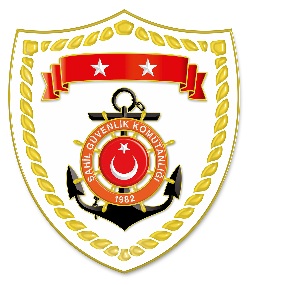 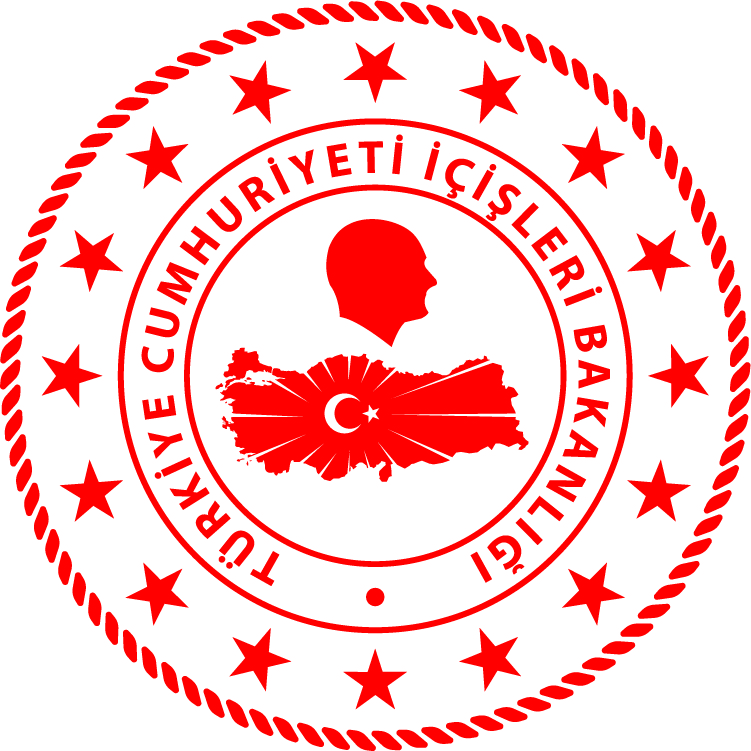 Ege Bölgesi*Paylaşılan veriler deniz yoluyla yapılan düzensiz göç esnasında meydana gelen ve arama kurtarma faaliyetleri icra edilen olaylara ait bilgiler içerdiğinden olayların bitiminde değişiklik  gösterebilmektedir.Nihai istatistikî verilere, sona eren ay     verisi olarak www.sg.gov.tr/duzensiz_goc_istatistikleri.html   linkinden ulaşılabilmektedir.*Statistical information given in the  table may vary because they consist of data  related incidents which were occured and turned  into search and rescue operations. The exact numbers at theS.NoTARİHMEVKİ VE SAATDÜZENSİZ GÖÇ VASITASIYAKALANAN TOPLAM DÜZENSİZ GÖÇMEN KAÇAKÇISI/ŞÜPHELİYAKALANANTOPLAM DÜZENSİZ GÖÇMEN/ŞAHIS SAYISIBEYANLARINA GÖRE YAKALANAN
 DÜZENSİZ GÖÇMEN/ŞAHIS UYRUKLARI113 Mayıs 2022İZMİR/Seferihisar01.50Yelkenli Tekne1 Türkmenistan,1 Moldova4242 Afganistan213 Mayıs 2022ÇANAKKALE/Kumkale03.40
Özel Tekne2 Türkiye, 1 Suriye7063 Bangladeş, 5 Afganistan,2 Pakistan313 Mayıs 2022ÇANAKKALE/Ayvacık22.45Lastik Bot-3030 Afganistan414 Mayıs 2022MUĞLA/Datça07.42Lastik Bot-2619 Suriye, 7 Filistin515 Mayıs 2022İZMİR/Çeşme02.25Lastik Bot-2216 Yemen, 6 Eritre615 Mayıs 2022ÇANAKKALE/Ayvacık23.20Lastik Bot-5252 Afganistan